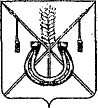 АДМИНИСТРАЦИЯ КОРЕНОВСКОГО ГОРОДСКОГО ПОСЕЛЕНИЯКОРЕНОВСКОГО РАЙОНАПОСТАНОВЛЕНИЕот 20.01.2016   		                                                 			  № 45г. Кореновск Об утверждении Порядка предоставления субсидий в целях               возмещения недополученных доходов, связанных с оказаниемуслуг перевозчиками, осуществляющими регулярныепассажирские перевозки по муниципальным маршрутамна территории Кореновского городского поселенияКореновского районаВ соответствии со статьей 78 Бюджетного кодекса Российской               Федерации, Федеральным законом от 13 июля 2015 года № 220-ФЗ «Об организации регулярных перевозок пассажиров и багажа автомобильным транспортом и городским наземным электрическим транспортом в Российской Федерации и о внесении изменений в отдельные законодательные акты Российской Федерации», Законом Краснодарского края от 7 июля 1999 года                  № 193-K3 «О пассажирских перевозках автомобильным транспортом в Краснодарском крае» администрация Кореновского городского поселения Кореновского района п о с т а н о в л я е т:1. Утвердить Порядок предоставления субсидий в целях                     возмещения недополученных доходов, связанных с оказанием услуг перевозчиками, осуществляющими регулярные пассажирские перевозки по муниципальным маршрутам на территории Кореновского городского поселения Кореновского района (прилагается).2. Признать утратившим силу постановление администрации Кореновского городского поселения Кореновского района от 16 января                     2015 года № 22 «Об утверждении Порядка предоставления субсидий                              в целях возмещения затрат, связанных с оказанием услуг                          перевозчиками, осуществляющими пассажирские перевозки на территории Кореновского городского поселения Кореновского района, образующихся от работы по тарифам, установленным ниже себестоимости перевозки                    пассажиров, в 2015 году».3. Общему отделу администрации Кореновского поселения                 Кореновского района (Воротникова) опубликовать настоящее                            постановление в печатном средстве массовой информации и обеспечить его размещение на официальном сайте администрации Кореновского городского поселения Кореновского района в информационно-телекоммуникационной сети «Интернет».4. Контроль за выполнением настоящего постановления возложить                   на заместителя главы Кореновского городского поселения Кореновского                  района, начальника отдела по гражданской обороне и чрезвычайным                   ситуациям Ю.В. Малышко.5. Постановление вступает в силу после его официального опубликования.ГлаваКореновского городского поселения Кореновского района                                                                                Е.Н. Пергун Порядок предоставления субсидий в целях возмещения недополученных доходов, связанных с оказанием услуг перевозчиками, осуществляющими регулярные пассажирские перевозки по муниципальным маршрутам на территории Кореновского городского поселения Кореновского района I. Общие положения1. Настоящий Порядок предоставления субсидий в целях                     возмещения недополученных доходов, связанных с оказанием услуг перевозчиками, осуществляющими регулярные пассажирские перевозки по муниципальным маршрутам на территории Кореновского городского поселения Кореновского района (далее- Порядок) разработан в соответствии со статьей 78 Бюджетного кодекса Российской Федерации и определяет процедуру и условия предоставления субсидий за счет средств бюджета Кореновского городского поселения Кореновского района юридическим лицам, индивидуальным предпринимателям, осуществляющим регулярные пассажирские перевозки по муниципальным маршрутам на территории Кореновского городского поселения Кореновского района по регулируемым тарифам.2. Субсидии предоставляются юридическим лицам, индивидуальным предпринимателям, осуществляющим регулярные пассажирские перевозки по муниципальным маршрутам на территории Кореновского городского поселения Кореновского района, на безвозмездной и безвозвратной основе. II. Категории юридических лиц, индивидуальных предпринимателей, имеющих право на получение субсидий3. Право на получение субсидий в соответствии с настоящим Порядком имеют юридические лица, индивидуальные предприниматели (далее – Перевозчики):3.1. Заключившие муниципальный контракт на выполнение работ, связанных с осуществлением регулярных перевозок по регулируемым тарифам, в порядке, установленном законодательством Российской Федерации о контрактной системе в сфере закупок товаров, работ, услуг для обеспечения государственных и муниципальных нужд; 	3.2. Получившим карты маршрутов на срок, на который этим юридическим лицам, индивидуальным предпринимателям предоставлено право осуществления регулярных перевозок по данным маршрутам в соответствии с заключенными с ними договорами, выданными им разрешениями, паспортами маршрутов регулярных перевозок или в соответствии с муниципальными нормативными правовыми актами, либо, если это право предоставлено без указания срока или срок, на который предоставлено это право, истек, до истечения одного года со дня официального опубликования Федерального закона от 13 июля 2015 года № 220-ФЗ «Об организации регулярных перевозок пассажиров и багажа автомобильным транспортом и городским наземным электрическим транспортом в Российской Федерации и о внесении изменений в отдельные законодательные акты Российской Федерации». III. Цели, условия и порядок предоставления субсидий4. Субсидии предоставляются Перевозчикам в целях возмещения недополученных доходов, связанных с оказанием услуг перевозчиками, осуществляющими регулярные пассажирские перевозки по муниципальным маршрутам на территории Кореновского городского поселения Кореновского района, с учетом затрат, образующихся от работы по тарифам, установленным ниже себестоимости перевозки пассажиров.5. Предоставление субсидий Перевозчику осуществляется на основании договора о предоставлении субсидий, заключенного между администрацией Кореновского городского поселения Кореновского района (далее - администрация) и Перевозчиком (приложение к настоящему Порядку) 6. Договор о предоставлении субсидии заключается сроком на 1 год.7. При заключении договора о предоставлении субсидий и (или) первичном обращении Перевозчика с заявлением о предоставлении ему субсидии, администрация Кореновского городского поселения Кореновского района вправе принять к возмещению затраты Перевозчика за текущий финансовый год, образовавшиеся до заключения договора.8. Субсидии предоставляются Перевозчику по его заявлению при наличии следующих условий:при наличии раздельного бухгалтерского учета субсидируемой и не субсидируемой деятельности Перевозчика;в пределах средств, предусмотренных в бюджете Кореновского городского поселения Кореновского района на текущий финансовый год.9. Расчет размера субсидий осуществляется администрацией на основании:1) сведений о фактическом пробеге подвижного состава Перевозчика по соответствующим муниципальным маршрутам регулярных перевозок за отчетный период;2) плановых доходов Перевозчика от оплаты проезда;3) расходов на осуществление перевозок населения на муниципальных маршрутах регулярных перевозок.10. Субсидии, предоставляемые Перевозчику, рассчитываются в соответствии с формулой:С = Пд - Фр, при условии Фр меньше или равно Пр, где:С - сумма субсидий, подлежащих перечислению Перевозчику, руб.Пд - плановые доходы Перевозчика, руб.Фр - фактические расходы Перевозчика, руб.Пр - плановые расходы Перевозчика, руб.При этом плановые расходы Перевозчика и плановые доходы Перевозчика рассчитываются администрацией на основании представляемых данных Перевозчиком, исходя из положений заключенного муниципального контракта (договора) и иных имеющихся материалов.11. В расчете плановых расходов Перевозчика учитываются:расходы на заработную плату с начислениями, исходя из утвержденного Перевозчиком Положения об оплате труда и Положения о премировании водителей, осуществляющих перевозку населения на муниципальных маршрутах регулярных перевозок;расходы на горюче-смазочные материалы, рассчитанные в соответствии с методическими рекомендациями «Нормы расхода топлива и смазочных материалов на автомобильном транспорте», утвержденными распоряжением Министерством транспорта Российской Федерации от 14.03.2008 № АМ-23-р;расходы на проведение технического обслуживания транспортных средств;затраты на амортизацию по подвижному составу;расходы на оплату аренды подвижного состава (при наличии) - по заключенным договорам аренды.12. В расчетах плановых доходов Перевозчика учитываются:оплата за проезд по тарифу на перевозку пассажиров, утвержденному региональной энергетической комиссией - департаментом цен и тарифов Краснодарского края, рассчитанная исходя из плановой выручки на каждом обслуживаемом маршруте и с учетом компенсации выпадающих доходов по льготным категориям пассажиров, рассчитанного на основании обследований пассажиропотока.13. При предоставлении Перевозчиком данных о фактических расходах за отчетный период должны указываться следующие показатели:заработная плата, рассчитанная в соответствии с фактической численностью работников, которая подтверждается реестром путевых листов за отчетный период. Начисление заработной платы подтверждается сводной ведомостью по заработной плате;расходы на горюче-смазочные материалы, исходя из фактических расходов в натуральных и стоимостных показателях за отчетный период;расходы на проведение технического обслуживания транспортных средств;затраты на амортизацию по подвижному составу, рассчитываемые линейным способом;расходы на оплату аренды подвижного состава (при наличии) - по заключенным договорам аренды.14. Перевозчики представляют в администрацию сведения (документы), подтверждающие фактические затраты на муниципальных маршрутах регулярных перевозок, необходимые для определения и подтверждения правильности расчета размера субсидий.15. Сведения (документы) для получения субсидий представляются Перевозчиком в администрацию до конца месяца, следующего за отчетным.16. Ежеквартально, не позднее 30 числа месяца, следующего за                    отчетным кварталом, Перевозчик обязан представить в администрацию                    копию бухгалтерского баланса (форма 1) и копию отчета о финансовых результатах (форма 2).IV. Порядок возврата субсидий в случае нарушения условий, установленных при их предоставлении17. Ответственность за целевое использование полученных субсидий, а также достоверность представляемых сведений (документов) для получения субсидий возлагается на Перевозчика, с которым заключен договор на предоставление субсидий.18. При установлении факта представления Перевозчиком (получателем субсидий) недостоверных, подложных сведений (документов) администрация вправе прекратить предоставление субсидии. Субсидии, полученные, по недостоверным сведениям, подлежат возврату в бюджет Кореновского городского поселения Кореновского района в течение 30 дней со дня                   получения Перевозчиком письменного требования Администрации о возврате субсидии.19. В случае неисполнения Перевозчиком обязанностей по возврату субсидий он несет ответственность в соответствии с действующим законодательством Российской Федерации.V. Осуществление контроля соблюдения условий, целей и порядка предоставления субсидий их получателями20. Главным распорядителем бюджетных средств, предоставляющим субсидию, и органом муниципального финансового контроля осуществляется проверка соблюдения условий, целей и порядка предоставления субсидий их получателями.21. При предоставлении субсидий обязательным условием их предоставления, включаемым в договоры (соглашения) о предоставлении субсидий, является согласие их получателей (за исключением                     государственных (муниципальных) унитарных предприятий, хозяйственных товариществ и обществ с участием публично-правовых образований в их уставных (складочных) капиталах, а также коммерческих организаций с участием таких товариществ и обществ в их уставных (складочных) капиталах) на осуществление главным распорядителем бюджетных средств, предоставившим субсидии, проверок соблюдения получателями субсидий условий, целей и порядка их предоставления.Начальник юридического отделаадминистрации Кореновского городского поселения Кореновского района							      М.В. Омельченко                  ПРИЛОЖЕНИЕк Порядку предоставления субсидий в целях возмещения недополученных доходов, связанных с оказанием услуг перевозчиками, осуществляющими регулярные пассажирские перевозки по муниципальным маршрутам на территории Кореновского городского поселения Кореновского районаДоговор № __ о предоставлении субсидии  «___» _________  20__ г.                                                                   г. КореновскАдминистрация Кореновского городского поселения Кореновского района в лице главы Кореновского городского поселения __________________________, действующего на основании Устава Кореновского городского поселения Кореновского района, именуемая в дальнейшем «Администрация», с одной стороны, и _________________________________________________________, в лице____________________________________________________действующего на основании ____________________________, именуемое в дальнейшем «Перевозчик», с другой стороны, совместно именуемые «Стороны», заключили настоящий договор о нижеследующем,1. Предмет договора1.1. Предметом настоящего договора является предоставление Перевозчику из бюджета Кореновского городского поселения Кореновского района субсидии на частичное возмещение недополученных доходов, связанных с оказанием услуг Перевозчиком, осуществляющим регулярные пассажирские перевозки по муниципальным маршрутам на территории Кореновского городского поселения Кореновского района, с учетом затрат, образующихся от работы по тарифам, установленным ниже себестоимости перевозки пассажиров.1.2. Субсидии Перевозчику предоставляются в соответствии с решением Совета Кореновского городского поселения Кореновского района от _______________ № _____ _________________________________________ , в пределах средств, предусмотренных на эти цели в бюджете Кореновского городского поселения Кореновского района, в сумме _____________ (__________________________) рублей.2. Права, обязанности и ответственность сторон2.1. Перевозчик обязан:2.1.1. Не позднее 1 числа каждого месяца представить в Администрацию для оформления заявки на финансирование для предоставления субсидий документы, предусмотренные разделом 3 Порядка предоставления субсидий в целях возмещения недополученных доходов, связанных с оказанием услуг перевозчиками, осуществляющими регулярные пассажирские перевозки по муниципальным маршрутам на территории Кореновского городского поселения Кореновского района (далее - Порядок);2.1.2. Ежеквартально, не позднее 30 числа месяца, следующего за отчетным кварталом, представить в Администрацию копию бухгалтерского   баланса (форма 1) и копию отчета о финансовых результатах (форма 2);2.1.3. Обеспечить хранение в установленном порядке первичных документов, подтверждающих фактические расходы на цели, обозначенные настоящим договором;2.1.4. Возвратить выплаченную субсидию в бюджет Кореновского городского поселения Кореновского района в течение 30 дней со дня получения Перевозчиком письменного требования Администрации о возврате субсидии в случае установления факта представления Перевозчиком (получателем субсидий) недостоверных, подложных сведений (документов).2.2. Перевозчик несет ответственность за достоверность представленной бухгалтерской отчетности.2.3. Перевозчик обеспечивает осуществление раздельного бухгалтерского учета субсидируемой и не субсидируемой своей деятельности.2.4. Администрация:2.4.1. Осуществляет проверку представленных в соответствии с настоящим договором документов и в случае обнаружения ошибок производит их возврат; 2.4.2. Своевременно перечисляет денежные средства на расчетный счет Перевозчика в порядке, установленном разделом 3 настоящего договора;2.4.3. При установлении факта представления Перевозчиком недостоверных, подложных сведений (документов) прекращает предоставление субсидии;2.4.4. Принимает участие в мероприятиях по обследованию пассажиропотоков, проводимых Перевозчиком.2.5. Сторона, не исполнившая свои обязательства по договору или исполнившая обязательства ненадлежащим образом, несет за это ответственность при наличии вины (умысла или неосторожности), если не докажет, что ненадлежащее исполнение обязательств по договору оказалось невозможным вследствие непреодолимой силы (форс-мажор).3. Порядок расчетов3.1. Субсидии перечисляются на расчетный счет Перевозчика в течение 10 дней после представления в Администрацию заявления и всех необходимых документов, предусмотренных разделом 3 Порядка.3.2. Администрация Кореновского городского поселения Кореновского района осуществляет проверку соблюдения Перевозчиком условий, целей и порядка предоставления субсидии, а Перевозчик, в свою очередь, не возражает против проведения указанной проверки и предоставляет необходимую документацию.3.3. В случае представления Перевозчиком (получателем субсидии) недостоверных, подложных сведений (документов) Администрация вправе прекратить предоставление субсидии. Субсидии, полученные по недостоверным сведениям, подлежат возврату в бюджет Кореновского городского поселения в течение 30 дней со дня получения Перевозчиком письменного требования Администрации о возврате субсидии.4. Порядок изменения, расторжения договора4.1. Настоящий договор может быть изменен сторонами на основании их взаимного согласия.4.2. Все изменения к договору оформляются письменно путем заключения дополнительного соглашения к данному договору.4.3. Настоящий договор может быть расторгнут по соглашению сторон.4.4. Договор может быть расторгнут судом по требованию одной из сторон только при существенном нарушении условий договора.5. Порядок разрешения споровВсе спорные вопросы, возникающие при исполнении настоящего договора, разрешаются путем переговоров, а при недостижении согласия - в судебном порядке.6. Срок действия договора6.1. Договор вступает в силу с момента его подписания, применяется котношениям сторон, возникшим с «___» _____________ 20__ года, и действует до «___» _____________ 20__ года включительно.6.2. Прекращение (окончание) срока действия настоящего договора влечет за собой прекращение обязательств сторон по нему, но не освобождает стороны договора от ответственности за его нарушения, если таковые имели место при исполнении условий настоящего договора.7. Юридические адреса и реквизиты сторон7.1. В случае изменения юридического адреса или реквизитов стороны договора обязаны в трехдневный срок уведомить об этом друг друга.7.2. Во всём остальном, что не предусмотрено условиями настоящего договора, стороны руководствуются действующим законодательством Российской Федерации.7.3. Настоящий договор составлен в двух экземплярах, по одному для каждой из сторон, имеющих равную юридическую силу.              «Администрация»                                            «Перевозчик»ПРИЛОЖЕНИЕ УТВЕРЖДЕН постановлением администрации Кореновского городского поселения Кореновского районаот 20.01.2016 № 45